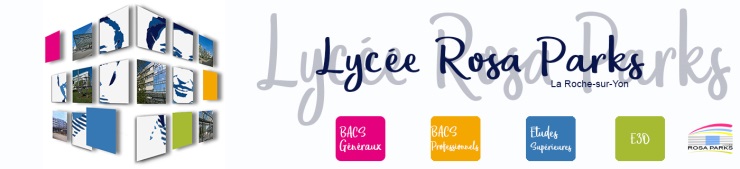 DEMANDE DE DEVISTransport d’un groupe de 55 élèves et 7 accompagnateursSEJOUR A ST LARY PLAT D’ADET DU 2 FEVRIER AU 7 FEVRIER 2020Nos besoins :Transferts  aller-retour  La Roche sur Yon- st Lary Plat d’AdetDépart du lycée : Dimanche 2 février 2020 à 06 :30Retour au lycée : Vendredi 7 février 2020 à 23 :00Pas de mise à disposition pendant le séjourNos exigences :Autocar grand confort répondant aux normes de sécurité en vigueur (fournir la fiche technique et descriptive du véhicule)Capacité à transporter le groupe à destination en cas d’immobilisation du véhicule en place (en cas de panne ou autre motif d’immobilisation).Préciser si le chauffeur reste sur place – pour prévoir l’hébergementLe prix devra comprendre :Les transferts aller-retourLes péagesLes frais de parkingLes repas du chauffeur pendant les trajets aller-retourLes frais de transferts  des chauffeurs et de  rapatriement du chauffeur  si le chauffeur ne reste pas sur placeLa sélection :Une note sur 60 sera attribuée pour le prixUne note sur 40 pour le respect des exigences